    Supplementary information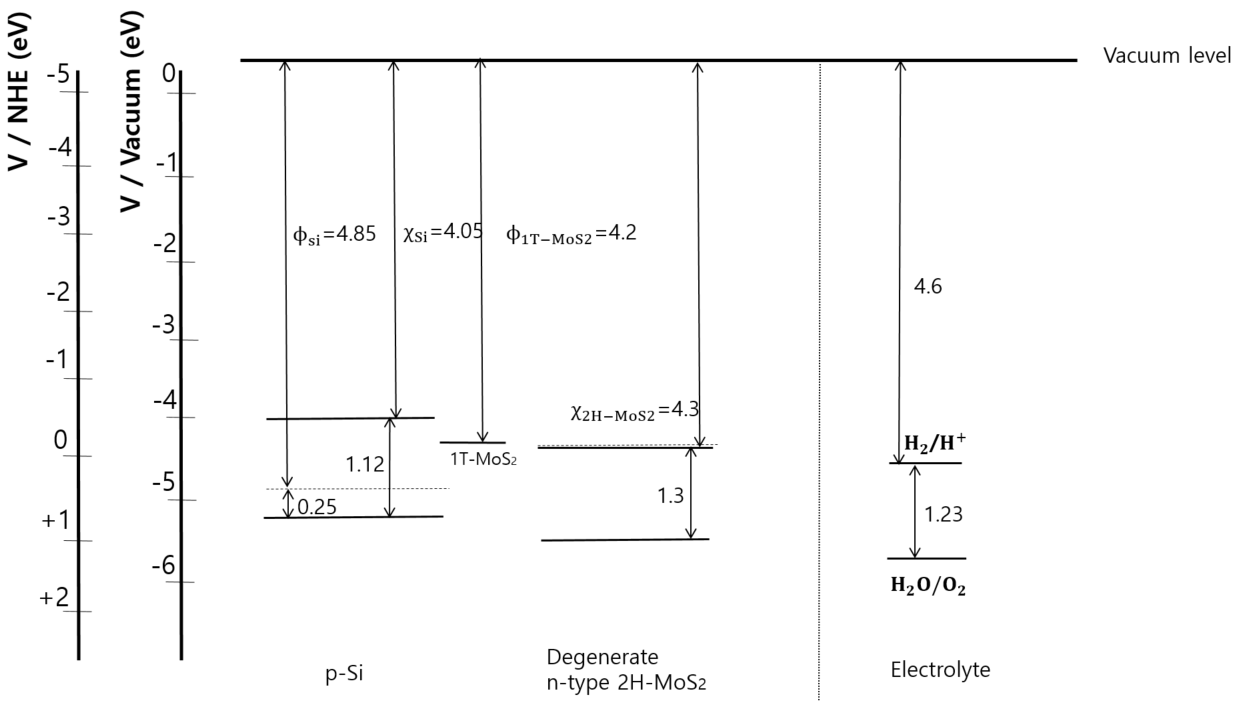 Figure S1. Schematic energy level diagram of the band alignment at p-Si/MoS2 interface in terms of vacuum level and normal hydrogen electrode level in electrolyte of pH = 0.3. The p-Si doping level is ~1.6cm-3.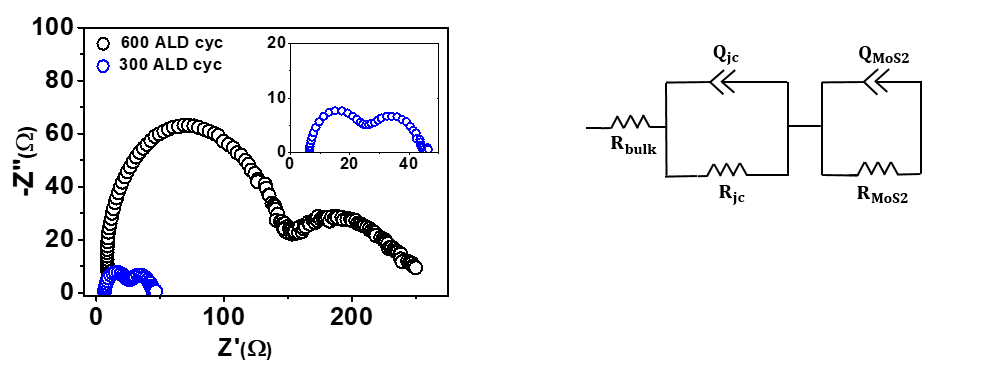 Figure S2. (a) Nyquist plot of 700–ALD-cycles and 300-ALD-cycles on p-Si photocathode under 1sun illumination at 0 bias. (b) Equivalent circuit corresponding to the EIS measurement. Rbulk is bulk resistance of the silicon, Qjc is constant phase element (CPE) of p-Si/MoS2 junction along with junction resistance Rjc, CPE of MoS2/electrolyte interface is denoted as QMoS2 and the resistance of RMos2. Table S1. Measured charge transfer resistances.List of symbols with values and Units        Acceptor density 	1.6 x        Donor density                                	       Intrinsic carrier density of p-silicon           	   	Intrinsic carrier density of MoS2               		Electron concentration in p-Si at dark equilibrium	66,000 	Hole concentration in n-MoS2 at dark equilibrium		Surface electron concentration across the	cm-3		electrode/electrolyte interface at light	Surface electron concentration across the 	cm-3	Electrode/electrolyte interface at dark equilibriumW	Depletion width	cm	Electron negativity of p-Si	eV	Electron negativity of MoS2	eV	Interface to p-Si depletion width	cm	Interface to n-MoS2 depletion width	cm       	Minority carrier diffusion length in p-Si        	cm      	Minority carrier diffusion length in MoS2       	cm      	Density of states in the conduction band       	      	Density of states in the valence band          	k       	Boltzmann’s constant                        	1.38q      	Charge of an electron                       	1.6C	Relative permittivity	F	Vacuum permittivity	F   	Photovoltage                                 	V   	On-Set voltage                                 	V 	Built-in potential                               	V    	Flatband potential 	V	Applied voltage	V	The maximum restriction of photovoltage	VVo	band bending of silicon	V	Barrier height	eV	Work function 	eVJph	Saturated photocurrent density	mA·cm-2Jsc	Photocurrent density at 0 V vs RHE	mA·cm-2T      	Temperature                                  	TC        	Capacitance	F 	Series resistance	cm2	Quasi-Fermi level in p-Si   	eV	Quasi-Fermi level in n-MoS2	eV	Optical generation rate	ConditionRbulk (Ωcm2)Back contact/p-SiRjc (Ωcm2)p-Si/SiOx/MoS2RMoS2 (Ωcm2)MoS2/electrolyteDark (500)5.94702.595176005.51477.98157.45004.97427.3822.383004.64222.2616.951004.10883.1177.1